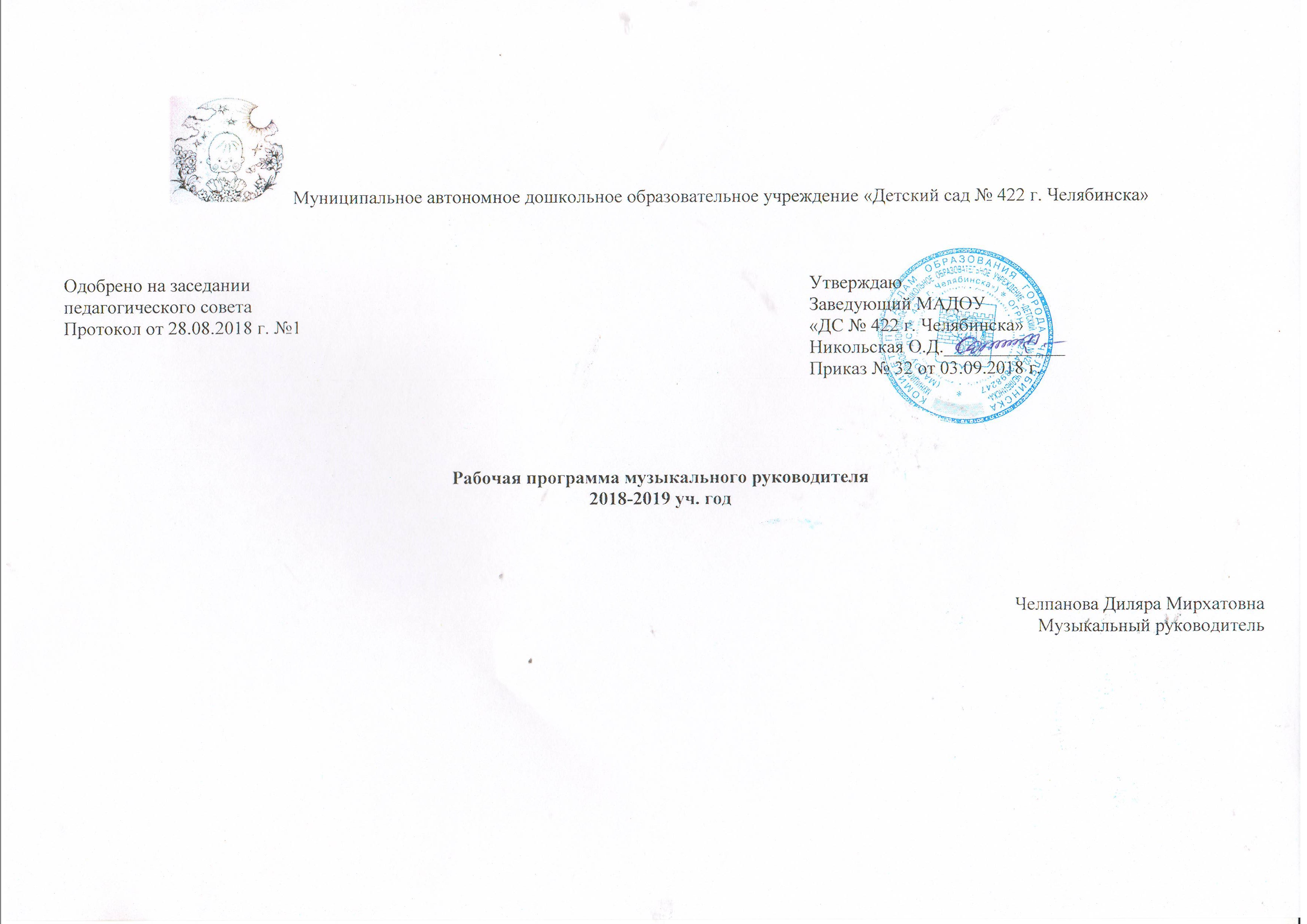 Содержание рабочей программы:I. ЦЕЛЕВОЙ РАЗДЕЛ1.1.Пояснительная запискаРабочая программа музыкального руководителя разработана на основе:1. Целей и задач Основной общеобразовательной программы дошкольного образования МАДОУ «ДС №422 г. Челябинска».2. Парциальные программы:- К.В. Тарасова, Т.В. Нестеренко, Т.Г. Рубан, «Гармония»- О.П. Радынова «Музыкальные шедевры»;- И.М. Каплунова, И.А. Новоскольцева «Ладушки»;- Т. Сауко, А. Буренина, «Топ-хлоп. Малыши»;- Т.С. Бабаджан, Программа «Музыкальное воспитание детей раннего возраста»;- М.Б. Зацепина, Программа «Музыкальное воспитание в детском саду»;- А.И. Буренина, "Ритмическая мозаика" Программа по ритмической пластике для детей дошкольного возрастаРабочая программа составлена на основе следующих нормативных документов:Конвенции о правах ребенка;Федерального закона Российской Федерации от 29.12.2012 №273 «Об образовании РФ»;Основная общеобразовательная программа ДО  МАДОУ «ДС №422 г. Челябинска»;Санитарно-эпидемиологическими правилами и нормативами СанПиН 2.4.1.2731-10 «Санитарно-эпидемиологические требования к устройству, содержанию и организации режима работы дошкольных образовательных учреждений» от 20.12.2010;Письмом министерства образования Российской Федерации от 14.03.2000 № 65/23-16 «О гигиенических требованиях к максимальной нагрузке на детей дошкольного возраста в организованных формах обучения»;Приказом министерства образования и науки Российской Федерации от 17.10.2013 № 1155. "Об утверждении Федерального государственного образовательного стандарта ДО".Рабочая программа определяет содержание образовательного процесса по приобщению к музыкальному искусству детей дошкольного возраста с учетом их возрастных и индивидуальных особенностей.Рабочая программа включает в себя три основных раздела: целевой, содержательный и организационный, в каждом  из которых отражается обязательная часть и часть, формируемая участниками  образовательных отношений, составлена в соответствии с ФГОС ДО.	Согласно теории Л.С. Выготского и его последователей, процессы воспитания и обучения не сами по себе непосредственно развивают ребёнка, а лишь тогда, когда они имеют деятельностные формы и обладают соответствующим содержанием.В содержании учебной рабочей программы входит календарно-тематическое планирование с учетом возрастных и индивидуальных особенности детей, воспитывающихся в ДОУ, учебный план.Раздел «Приобщение к музыкальному искусству» детей дошкольного возраста включает в себя: Музыкально – ритмические движенияСлушаниеПениеИгра на детских музыкальных инструментахТворчество (песенное, музыкально-игровое, танцевальное, импровизация на детских музыкальных инструментах)1.1.1. Цели и задачиЦель программы - создание благоприятных условий для полноценного проживания ребенком дошкольного музыкального детства, формирование основ базовой музыкальной культуры личности, всестороннее развитие музыкальных, психических и физических качеств в соответствии с возрастными и индивидуальными особенностями, подготовка к жизни в современном обществе, к обучению в школе.Задачи программы:- Подготовить детей к восприятию музыкальных образов и представлений;- Заложить основы гармонического развития (развитие слуха, голоса, внимания, движения, чувства ритма и красоты мелодии, развитие индивидуальных способностей);- Приобщать детей к русской народно - традиционной и мировой музыкальной культуре;- Подготовить детей к освоению приемов и навыков в различных видах музыкальной деятельности адекватно детским возможностям;- Развивать коммуникативные способности;- Научить детей творчески использовать музыкальные впечатления в повседневной жизни;- Познакомить детей с разнообразием музыкальных форм и жанров в привлекательной и доступной форме;- Обогатить детей музыкальными знаниями и представлениями в музыкальной игре;- Развивать детское творчество во всех видах музыкальной деятельности.1.1.2. Основные условия реализации рабочей программы.Важным условием эффективности реализации программы является опора на следующие дидактические принципы:-создание развивающей музыкальной среды;-предоставление возможности каждому ребенку творчески реализовать себя в каждом виде музыкальной деятельности в соответствии с возрастными и индивидуальными возможностями;-создание комфортных условий для музыкального развития детей.	Построение образовательного процесса ДОУ осуществляется с учётом  следующих принципов:Принцип индивидуализации - построение образовательного процесса, в котором учитываются индивидуальные особенности каждого ребёнка.Принцип активности – построение такого образовательного процесса, в котором ребенок ставится в активную позицию познания окружающего мира,  самостоятельном поиске способов установления взаимодействия с окружающими людьми на основе общепринятых норм и правил, соблюдению общечеловеческих ценностей.Принцип  интеграции – решение   задач программы  в системе всего  образовательного  процесса и всех видов деятельности, обеспечивающих проникновение одних элементов в другие, создавая подвижность, гибкость образовательному пространству.Принцип гуманизации – утверждающий непреходящие ценности общекультурного человеческого достоинства, обеспечивающий каждому ребенку право на свободу, счастье и развитие способностей.Принцип преемственности – предполагающий  обогащение средств, форм и методов воспитания, предопределяет характер связи между элементами педагогического процесса в ДОУ и стилем воспитания в семье.Принцип диалогичности – предполагающий, что только в условиях  субъект-субъектных отношений возможно формирование   гуманной личности, нацелен на оптимизацию взаимодействия субъектов образовательного процесса.Принцип культуросообразности – предполагающий  ориентацию на потребности общества и личности ребенка, адаптацию детей к современным условиям жизни общества, приобщение детей к традициям народной культуры, дополненным региональным компонентом.Принцип вариативности содержания образования предполагает возможность существования различных подходов к отбору содержания и технологии обучения и воспитания.Принцип сбалансированности совместной деятельности взрослых и детей, самостоятельной деятельности детей в непосредственно-образовательной деятельности и в проведении режимных моментов.Принцип адекватности дошкольному возрасту форм взаимодействия с воспитанниками.реализация Программы в формах, специфических для детей данной возрастной группы, прежде всего в форме игры, познавательной и исследовательской деятельности, в форме творческой активности, обеспечивающей художественно-эстетическое развитие ребенка.полноценное проживание ребенком всех этапов детства (младенческого, раннего и дошкольного возраста), обогащение (амплификация) детского развития;приобщение детей к социокультурным нормам, традициям семьи, общества и государства;формирование познавательных интересов и познавательных действий ребенка в различных видах деятельности;возрастная адекватность дошкольного образования (соответствие условий, требований, методов возрасту и особенностям развития);учет этнокультурной ситуации развития детей.Вышеперечисленные принципы предусматривают решение программных образовательных задач в совместной деятельности  взрослого и детей и самостоятельной деятельности детей в рамках непосредственно образовательной деятельности и при проведении режимных моментов;предполагают построение образовательного процесса на адекватных возрасту формах работы с детьми. Основной формой работы с дошкольниками и ведущим видом деятельности для них является игра.построение дополнительной образовательной деятельности на основе индивидуальных особенностей каждого ребенка, при котором сам ребенок становится активным в выборе содержания своего образования, становится субъектом образования (далее - индивидуализация дошкольного образования);содействие и сотрудничество детей и взрослых, признание ребенка полноценным участником (субъектом) образовательных отношений;поддержка инициативы детей в различных видах деятельности;сотрудничество ДОУ с семьей.Рабочая программа по музыке, опираясь на вариативную комплексную программу, предполагает поведение музыкальной непосредственно образовательной деятельности (НОД) – 2 раза в неделю в каждой возрастной группе в соответствие с требованиями СанПиНа (см. содержательный раздел)1.1.3. Возрастные особенности развития детей в музыкальной деятельностиот 1,5 до 3 летНа третьем году жизни дети становятся самостоятельнее. Продолжает развиваться предметная деятельность, ситуативно-деловое общение ребенка и взрослого; совершенствуются восприятие, речь, начальные формы произвольного поведения, игры, наглядно-действенное мышление.Развитие предметной деятельности связано с усвоением культурных способов действия с различными предметами. Развиваются действия соотносящие и орудийные.Умение выполнять орудийные действия развивает произвольность, преобразуя натуральные формы активности в культурные на основе предлагаемой взрослыми модели, которая выступает в качестве не только объекта подражания, но и образца, регулирующего собственную активность ребенка.В ходе совместной со взрослыми предметной деятельности продолжает развиваться понимание речи. Слово отделяется от ситуации и приобретает самостоятельное значение. Дети продолжают осваивать названия окружающих предметов, учатся выполнять простые словесные просьбы взрослых в пределах видимой наглядной ситуации.Количество понимаемых слов значительно возрастает. Совершенствуется регуляция поведения в результате обращения взрослых к ребенку, который начинает понимать не только инструкцию, но и рассказ взрослых.Интенсивно развивается активная речь детей. К 3 годам они осваивают основные грамматические структуры, пытаются строить простые предложения, в разговоре со взрослым используют практически все части речи.К концу третьего года жизни речь становиться средством обращения ребенка со сверстниками. В этом возрасте у детей формируются новые виды деятельности: игра, рисование, конструирование.К третьему году жизни совершенствуются зрительные и слуховые ориентировки, что позволяет детям безошибочно выполнять ряд заданий: осуществлять выбор и 2-3 предметов по форме, величине и цвету; различать мелодии; петь. Совершенствуется слуховое восприятие, прежде всего фонематический слух.от 3 до 4 лет В возрасте 3-4-х лет необходимым становится создание условий для активного экспериментирования и практикования ребенка со звуками с целью накопления первоначального музыкального опыта. Манипулирование музыкальными звуками и игра с ними (при их прослушивании, элементарном музицировании, пении, выполнении простейших танцевальных и ритмических движений) позволяют ребенку начать в дальнейшем ориентироваться в характере музыки, ее жанрах. В среднем дошкольном возрасте благодаря возросшей самостоятельности и накопленному музыкальному опыту ребенок становится активным участником танцевальной, певческой, инструментальной деятельности. Чувственное познание свойств музыкального звука и двигательное, перцептивное восприятие метро-ритмической основы музыкальных произведений позволяют дошкольнику интерпретировать характер музыкальных образов, настроение музыки, ориентируясь в средствах их выражения. Умение понять характер и настроение музыки вызывает у ребенка потребность и желание пробовать себя в попытках самостоятельного исполнительства.от 4 до 5 лет В старшем дошкольном возрасте источником получения музыкальных впечатлений становится не только педагог, но и сам большой мир музыки.Возрастные возможности детей, уровень их художественной культуры позволяют устанавливать связи музыки с литературой, живописью, театром. С помощью педагога искусство становится для ребенка целостным способом познания мира и самореализации. Интегративный подход к организации взаимодействия детей с искусством позволяет каждому ребенку выражать свои эмоции и чувства более близкими для него средствами: звуками, красками, движениями, словом. Ребенок начинает понимать, что музыка позволяет общаться и быть понятым любому человеку. Эмоции, переживаемые при восприятии музыкального произведения, вызывают эмоциональный подъем, активизируют творческий потенциал старшего дошкольника. Глубина эмоционального переживания выражается в способности старшего дошкольника интерпретировать не столько изобразительный музыкальный ряд, сколько нюансы настроений и характеров, выраженных в музыке. Закономерности и особенности развития психических процессов ребенка этого возраста позволяют формировать его музыковедческий опыт, музыкальную эрудицию. Старший дошкольник не только чувствует, но и познает музыку, многообразие музыкальных жанров, форм, композиторских интонаций. Естественной базой и предпосылкой для получения знаний становится накопленный в младшем и среднем возрасте эмоционально-практический опыт общения музыкой. От  6 до 7 лет Эмоциональная отзывчивость на музыку детей в старшем дошкольном возрасте - ведущая составляющая музыкальности ребенка, которая проявляется в том, что слушание музыки вызывает у него сопереживание, сочувствие, адекватное содержанию музыкального образа, побуждает к размышлениям о нем, его настроении. Эмоциональная отзывчивость выражается и в умении ребенка осуществлять элементарный музыкальный анализ произведения, определять средства музыкальной выразительности, которые вызывают яркие эмоциональные реакции и чувства в ходе ее слушания. Отзывчивость на музыку проявляется в таких специальных музыкальных способностях, как ладовое чувство (эмоциональный компонент слуха) и чувство ритма (эмоциональная способность). Ребенку 7-го года жизни свойственны эмоциональный подъем и переживание чувства волнения от участия в спектакле, празднике, выступлении детского оркестра или хора. Они характеризуют изменившееся отношение ребенка к исполнению музыки. Желание качественно исполнить роль или музыкальное произведение показывает, что главным для дошкольника становится не процесс участия в деятельности, а ее результат. Направленность на результат, на создание понятного и выразительного образа, стремление получить одобрение зрителей свидетельствуют о том, что участие в музыкальной деятельности становится для ребенка не игрой, а художественным творчеством.1.2. Планируемые результаты освоения рабочей программы1.2.1. Требования Стандарта к целевым ориентирам к воспитанникам групп общеразвивающих  направленностей.Требования Стандарта к целевым ориентирам к воспитанникам представлены в виде целевых ориентиров дошкольного образования, которые представляют собой социально-нормативные возрастные характеристики возможных достижений ребенка на этапе завершения уровня дошкольного образования. Целевые ориентиры не подлежат непосредственной оценке, в том числе в виде педагогической диагностики (мониторинга), и не являются основанием для их формального сравнения с реальными достижениями детей. Они не являются основой объективной оценки соответствия установленным требованиям образовательной деятельности и подготовки детей (с учетом положений части 2 статьи 11 Федерального закона от 29 декабря 2012 г. N 273-ФЗ "Об образовании в Российской Федерации"). Настоящие требования являются ориентирами для:а) построения образовательной политики на соответствующих уровнях с учетом целей дошкольного образования, общих для всего образовательного пространства Российской Федерации;б) решения задач:	формирования Программы;анализа профессиональной деятельности;взаимодействия с семьями;в) изучения характеристик образования детей в возрасте от 2 до 7 лет;г) информирования родителей (законных представителей) и общественности относительно целей дошкольного образования, общих для всего образовательного пространства Российской Федерации.1.2.2. К целевым ориентирам дошкольного образования относятся следующие социально-нормативные возрастные характеристики возможных достижений ребенка:Таблица 11.2.3. Педагогическая диагностикаПедагогическая диагностика проводится с целью оценки индивидуального музыкального развития детей для решения образовательных задач Программы.Педагогическая диагностика осуществляется в форме регулярных наблюдений за детьми в процессе совместной деятельности музыкального руководителя с ними.Педагогическая диагностика проводится 2 раза:- сентябрь-октябрь и апрель-май текущего учебного года В рамках программы «Ладушки» диагностика проводится по четырем основным параметрам:Движение.Чувство ритма.Слушание музыки.Пение.Этих параметров диагностирования вполне достаточно для детей дошкольного возраста.Начинать диагностирование детей второй младшей группы можно с первых занятий, детей постарше - после нескольких занятий. Дети не должны чувствовать, что за ними наблюдают, поэтому пометки следует делать в их отсутствие. Все параметры переходят из одной возрастной группы в другую и усложняются.Педагогическая диагностика музыкального развитияВиды музыкальной деятельностиТаблица 2II. СОДЕРЖАТЕЛЬНЫЙ РАЗДЕЛ2.1. Учебный планУчебный план по реализации раздела «Музыка» (НОД).Педагогический процесс,  включает организованное обучение (непосредственно-образовательная деятельность). В группах  допускается 2 занятия в неделю.Таблица 3Назначение НОД состоит в систематизации, углублении, обобщении личного опыта ребенка: в освоении новых, сложных способов познавательной деятельности; в осознании связей и зависимостей, которые скрыты от детей в повседневных делах и требуют для освоения специальных условий и управления со стороны педагога.2.1.1. Содержание программы Таблица 4Реализация задач по  музыкальному воспитанию предполагается через основные формы музыкальной организованной  образовательной деятельности  с учетом учебного плана.2.2. Формы, способы, методы и средства художественно-эстетического развитияМетоды музыкального развития:Наглядный-сопровождение музыкального ряда изобразительным, показ движений;Словесно-слуховой-пение;Слуховой-слушание музыки;Игровой-музыкальные игры;Практический-разучивание песен, танцев, воспроизведение мелодийФормы музыкального развития:Фронтальная музыкальная НОД (комплексная, тематическая, традиционная)Праздники, развлечения;Игровая музыкальная деятельность (театрализованные музыкальные игры, музыкально-дидактические игры, игры с пением, ритмические игры);Музыка в других видах НОДСовместная деятельность детей и взрослых (театрализованная деятельность, оркестры, ансамбли)Индивидуальная музыкальная НОД (творческие занятия, развития слуха и голоса, упражнения в освоении  танцевальных движений, обучении игре на ДМИ).Способы музыкального развитияПение;Слушание музыки;Музыкально-ритмические движения;Музыкально-дидактические игры с использованием ИКТ;Игра на музыкальных инструментах.Средства музыкального развития.Музыкальные инструменты;Музыкальный фольклор.Важнейшей особенностью методического подхода программы по музыке является целостный игровой подход: игра и творчество пронизывают музыкальную деятельность детей на всех уровнях. Любой фрагмент занятия и музыкальный репертуар представляются детям как синкретическая интегрированная игра.Общий методический подход можно сформулировать следующим образом: «С детьми играют, но они при этом не осознают, что их учат».2.3. Технологии, методики и приёмы, применяемые музыкальным руководителем.Музыкальный руководитель в  своей профессиональной деятельности применяет и комбинирует разнообразные педагогические технологии и методики:- коррекционные технологии: музыкальная терапия;- методика К.Орфа - “обучение в действии”. Главный принцип этой технологии — “учимся, делая и творя” — позволяет детям, исполняя и создавая музыку вместе, познать ее в реальном, живом действии, в процессе музицирования;- методика Т.Э.Тютюниковой «Элементарное музицирование» - импровизационно-творческое музицирование;- методика Т.Боровик «Хор рук». Эта методика подводит детей к пониманию двигательного двухголосия, в которой все участники делятся на «хор из двух голосов» и двух ведущих - «дирижеров». «Первую двигательную партию» исполняют руками одна группа детей (сидящая в ряд на стульях), зеркально отражая движения сидящего ведущего - «дирижера», «вторую» - другая (стоящая позади них), соответственно копируя движения стоящего ведущего-«дирижера»;- здоровьесберегающие технологии для снятия утомления нервной системы детей во время и после НОД: ритмопластика, динамические паузы, подвижные игры, релаксация,  гимнастика пальчиковая, гимнастика для глаз, гимнастика дыхательная, попевки на одном, двух и нескольких звуках, коммуникативные игры, самомассаж;- коммуникативные танцы – методика для создания атмосферы принятия друг друга и эмоционально-психического раскрепощения. Эффективно решает задачи по развитию у детей коммуникативных навыков, развитию двигательной координации и чувства ритма;- «Сказочки-шумелки» - Е.Железновой, методика для развития внимания, слухового восприятия, связной речи, памяти и фантазии у детей 2 – 5 лет.2.4. Формы, приёмы организации образовательного процесса по образовательной области «Художественно-эстетическое развитие»Таблица 52.5 Календарно-тематическое планирование                                                                                                                                                                Таблица 62.6. Интеграция с другими образовательными областямиТаблица 72.7. Особенности взаимодействия педагогического коллектива с семьями воспитанниковГлавной задачей дошкольного учреждения является сохранение и укрепление физического и психического здоровья воспитанников, их творческое и интеллектуальное развитие, обеспечение условий для личностного роста. Успешное решение этой работы невозможно в отрыве от семьи воспитанников, ведь родители – первые и главные воспитатели своего ребенка с момента его появления на свет и на всю жизнь.На современном этапе, когда дошкольное образование переходит на новую модель образования детей, зачастую можно встретить негативную реакцию со стороны родителей по отношению к современным условиям содержания детей в детском саду, чтобы не допустить распространения и усиления негативных реакций, педагогам дошкольных учреждений необходимо выстроить эффективное взаимодействие с родителями воспитанников.Привлечению  родителей воспитанников к совместному взаимодействию способствуют следующие формы взаимодействия с семьями воспитанников:изучение запросов и возможностей родителей воспитанников (анкетирование, опросы, беседы), обобщение и анализ полученной информации;презентация родителям достижений воспитанников ДОО;размещение на информационных стендах, через социальные сети пригласительных для родителей воспитанников на различные мероприятия ДОО; вручение индивидуальных пригласительных родителям воспитанников на праздники и утренники, изготовленные детьми совместно с воспитателями;проведение родительских собраний с включением открытых просмотров;информирование родителей воспитанников о ходе образовательного процесса и привлечение их к совместному участию в выставках, конкурсах; проектной деятельности; к участию в подготовке праздников и утренников; к посещению детской библиотеки проведение педагогами групповых и индивидуальных консультаций для родителей воспитанников в ходе совместной деятельности;размещение печатных консультаций для родителей воспитанников на информационных стендах;привлечение родителей воспитанников к участию в конкурсах на детских праздниках, утренниках, концертах;участие родителей в изготовлении костюмов, атрибутов.участие родителей воспитанников в презентации проектов воспитанников ДОО;оформление фотоматериалов по проведенным мероприятиям и размещение их на стендах в холле ДОО;награждение участников совместных мероприятий грамотами, дипломами, благодарственными письмами, призами.III ОРГАНИЗАЦИОННЫЙ РАЗДЕЛ3.1. Организация режима пребывания детей в ДОУФормы основной образовательной деятельности по музыкальному воспитанию проводятся: фронтальные, интегрированные, комплексные; по подгруппам; индивидуальная работа. Основная образовательная деятельность  - представляет собой организованное обучение в форме игровой деятельности. Расписание основной образовательной деятельности составлена в соответствии  требованиям СанПиН.Этот блок включает цели и задачи, реализация которых требует систематической постановки перед детьми строгой последовательности специальных заданий, отвечающих логике развития тех или иных способностей, задачи отдельного учебного предмета, задачи формирования у детей элементов учебной деятельности. Учитывая возрастные особенности детей дошкольного возраста, образовательная деятельность проводятся во фронтальной, подгрупповой, индивидуальной форме.Большое место  отводится индивидуальной форме работы. Одним из главных принципов реализации программного содержания музыкального развития детей является непосредственная личность причастность ребенка к процессу творения, исполнения, слушания и переживания музыки в своем опыте. Это оказывается возможным лишь при создании соответствующей среды и освоения детьми способов действия в ней.Предметно-развивающая среда: музыкально-дидактические игры, музыкальные инструменты, театральные костюмы, русские народные костюмы, театральные куклы, декорации, танцевально-игровая атрибутика, фонограммы, ширма, теневой театр, пальчиковые театр, настольный театр,  варежковый театр, и т.д.Материально-техническое обеспечение: аккордеон, синтезатор, музыкальный центр, проектор, экран, ноутбук.3.2. Перечень программ, пособий и технологий,  используемых в образовательной деятельности.«Образовательная область художественно-эстетическое развитие (Музыка)»Музыкальная деятельность.С.Е. Ермолаев, «Детство» Примерная образовательная программа дошкольного образования.-СПб, ДЕТСТВО-ПРЕСС 2014. И.Каплунова, И Новоскольцева «Праздник каждый день» Конспекты музыкальных занятий, младшая группа, Издательство «Композитор» СПб 2007.И.Каплунова, И Новоскольцева «Праздник каждый день» Конспекты музыкальных занятий,  средняя, Издательство «Композитор» СПб 2007.И.Каплунова, И Новоскольцева «Праздник каждый день» Конспекты музыкальных занятий,  старшая, Издательство «Композитор» СПб 2007. И.Каплунова, И Новоскольцева «Праздник каждый день» Конспекты музыкальных занятий, подготовительная группа, Издательство «Композитор» СПб 2007.И.Каплунова, И Новоскольцева «Праздник каждый день» Дополнительные материалы к конспектам музыкальных занятий, подготовительная группа, Издательство «Композитор» СПб 2007. И.Каплунова, И Новоскольцева «Ясельки» Конспекты музыкальных занятий, группа раннего возраста, Издательство «Композитор» СПб 2007.Т.Н.Девятова «Звук волшебник» Материалы образовательной программы по музыкальному воспитанию детей старшего дошкольного возраста, Линка-пресс, Москва, 2006Т.Суворова «Танцуй малыш», выпуск 1,Спб 2006.3.3. Организация и содержание развивающей предметно-пространственной средыУМКЯсельки Каплунова И., Новоскольцева И., Издательство «Композитор», С.-П., 2009Праздник каждый день Младшая группа Каплунова И., Новоскольцева И., Издательство «Композитор», С.-П., 2009Праздник каждый день Средняя группа Каплунова И., Новоскольцева И., Издательство «Композитор», С.-П., 2009Праздник каждый день Старшая группа Каплунова И., Новоскольцева И., Издательство «Композитор», С.-П., 2009Праздник каждый день Подготовительная группа Каплунова И., Новоскольцева И., Издательство «Композитор», С.-П., 2009Музыкальные занятия в детском саду Ветлугина Н.А., Дзержинская И.Л., Комиссарова Л.Н., Москва, Просвещение, 1984Программа по слушанию музыки РадыноваО.П.Музыка и движение Белкина С.И., Москва. Просвещение. 1981.Праздники в детском саду. Белкина С.И. Москва. Просвещение, 1990.Развитие музыкальных способностей у детей. Михайлова М.А. Ярославль. Академия развития. 1997.Театрализованные игры в детском саду. Петрова Т.И., Сергеева Е.Л., Петрова Е.С.,Москва, Школьная пресса, 2000Методика музыкального воспитания в детском саду. Ветлугина Н.А.Музыкальное воспитание в детском саду. Васильева М.А.Ритмическая мозаика Буренина А.И.Музыкальные шедевры. РадыноваО.П.Обучение дошкольников игре на детских музыкальных инструментах. Кононова Н.Г., Москва, Просвещение, 1990Теория и методика музыкального воспитания детей дошкольного возраста,Гогоберидзе А.Г.,Драгунская В.А.-М.,2005Методика А.Евтодьевой «Учимся петь играя»;О.Н. Арсеневская «Система музыкально-оздоровительной работы в детском саду»;М.Ю. Картушина «Праздники здоровья для детей 3-4 лет»;М.Д. Маханева, «Занятия по театрализованной деятельности в саду»;Е.А. Антипина «Театрализованная деятельность в саду»;Периодические издания, журналы «Справочник музыкального руководителя», «Музыкальный руководитель», «Музыкальная палитра»;К.В. Тарасова, Т.В. Нестеренко, Т.Г. Рубан «Хрестоматия к программе «Гармония» для детей 6-го года жизни», 1-ая часть, М., 2002 г.;К.В. Тарасова, Т.В. Нестеренко, Т.Г. Рубан «Хрестоматия к программе «Гармония» для детей 6-го года жизни», 2-ая часть, М., 2002 г.;«Гармония. Слушание музыки», учебный аудиокурс к программе «Гармония для детей 6-го года жизни», 2 CD;«Гармония. Музыкальное движение. Ф-нное сопровождение к программе «Гармония для детей 6-го года жизни», CD;Т.В. Нестеренко, К.В. Тарасова «Гармония» программа развития музыкальности для детей 7-го года жизни, раздел «Музыкальное движение», М., 2004 г.;Т.В. Нестеренко, К.В. Тарасова, «Музыкальное движение». Хрестоматия к программе «Гармония» для детей 7-го года жизни, М., 2004 г.;Т.В. Нестеренко, К.В. Тарасова «Гармония» программа развития музыкальности для детей 7-го года жизни, раздел «Музыкальная игра-драматизация», М., 2006 г.;К.В. Тарасова «Гармония» программа развития музыкальности для детей 7-го года жизни, раздел «Пение», М., 2008 г.;Т.Г. Рубан, К.В. Тарасова «Гармония» программа развития музыкальности для детей 7-го года жизни, раздел «Слушание музыки», программа, методика, хрестоматия, М., 2006 г.;К.В. Тарасова, М.А. Трубникова «Гармония» программа развития музыкальности для детей 7-го года жизни, раздел «Игра на детских музыкальных инструментах», М., 2003 г.;К.В. Тарасова, Т.В. Нестеренко, Т.Г. Рубан, М.А. Трубникова «Гармония» программа развития музыкальности для детей 7-го года жизни, раздел «Система музыкального репертуара», М., 2005 г.;«Гармония. Слушание музыки», учебный аудиокурс к программе «Гармония для детей 7-го года жизни», 2 CD, 2008 г.;Гармония. Музыкальное движение. Ф-нное сопровождение к программе «Гармония для детей 7-го года жизни», CD, 2008 г.IV. ДОПОЛНИТЕЛЬНЫЙ РАЗДЕЛАннотация к рабочей программе музыкального руководителя.Рабочая программа музыкального руководителя разработана на основе основной образовательной программы Муниципального автономного дошкольного образовательного учреждения «Детский сад №422 г. Челябинска» (далее Рабочая программа), в соответствии с приказом Министерства Образования и Науки Российской Федерации от 17.10.2013 № 1155 «Об утверждении Федерального государственного образовательного стандарта дошкольного образования». Рабочая программа составлялась с учетом основных принципов, требований к организации и содержанию различных видов музыкальной деятельности в ДОУ, возрастных и индивидуальных особенностей детей дошкольного возраста. В программе сформулированы и конкретизированы задачи по музыкальному воспитанию для детей от 3 до 7 лет. Реализация данной программы осуществляется через фронтальную и индивидуальную непосредственно образовательную деятельность педагогов с детьми. Программа составлена с использованием комплексной связи с другими образовательными областями.Принципы рабочей программы музыкального образования:-создание развивающей музыкальной среды;-предоставление возможности каждому ребенку творчески реализовать себя в каждом виде музыкальной деятельности в соответствии с возрастными и индивидуальными возможностями;-создание комфортных условий для музыкального развития детей.Рабочая программа использует следующие парциальные программы:- К.В. Тарасова, Т.В. Нестеренко, Т.Г. Рубан, «Гармония»- О.П. Радынова «Музыкальные шедевры»;- И.М. Каплунова, И.А. Новоскольцева «Ладушки»;Рабочая учебная программа отвечает возрастным особенностям детей.Программа разработана с учетом дидактических принципов – их развивающего обучения, психологических особенностей детей дошкольного возраста и включает в себя такие разделы как: Музыкально – ритмические движенияСлушаниеПениеИгра на детских музыкальных инструментахТворчество (песенное, музыкально-игровое, танцевальное, импровизация на детских музыкальных инструментах).Содержание рабочей программы реализуется с учетом возрастных особенностей дошкольников.Цель рабочей программы: создание благоприятных условий для полноценного проживания ребенком дошкольного музыкального детства, формирование основ базовой музыкальной культуры личности, всестороннее развитие музыкальных, психических и физических качеств в соответствии с возрастными и индивидуальными особенностями, подготовка к жизни в современном обществе, к обучению в школе.Задачи рабочей программы:- Подготовить детей к восприятию музыкальных образов и представлений;- Заложить основы гармонического развития (развитие слуха, голоса, внимания, движения, чувства ритма и красоты мелодии, развитие индивидуальных способностей);- Приобщать детей к русской народно - традиционной и мировой музыкальной культуре;- Подготовить детей к освоению приемов и навыков в различных видах музыкальной деятельности адекватно детским возможностям;- Развивать коммуникативные способности;- Научить детей творчески использовать музыкальные впечатления в повседневной жизни;- Познакомить детей с разнообразием музыкальных форм и жанров в привлекательной и доступной форме;- Обогатить детей музыкальными знаниями и представлениями в музыкальной игре;- Развивать детское творчество во всех видах музыкальной деятельности.Структура рабочей программы в соответствии с требованиями ФГОС ДО состоит из трех основных разделов и дополнительного раздела.1 Целевой раздел включает в себя: пояснительную записку, цели и задачи рабочей программы, основные условия реализации рабочей программы, возрастные особенности развития детей в музыкальной деятельности, планируемые результаты освоения рабочей программы, требования Стандарта, целевые ориентиры, педагогическая диагностика музыкального развития.2 В содержательном разделе представлены: учебный план реализации раздела «Музыка», формы, способы, методы и средства художественно-эстетического развития, технологии, методики и приемы, применяемые музыкальным руководителем, формы, приемы организации образовательного процесса по образовательной области «Художественно-эстетическое развитие», календарно-тематическое планирование ДО, интеграция с другими образовательными областями, особенности взаимодействия педагогического коллектива с семьями воспитанников.3 Организационный раздел включает в себя: организацию режима пребывания детей в ДОУ, перечень программ, пособий и технологий, используемых в образовательной деятельности, организацию и содержание развивающей предметно-пространственной среды. Данная рабочая программа по музыкальному образованию детей составлена на основе обязательного минимума содержания по музыкальному развитию детей дошкольного возраста.I. ЦЕЛЕВОЙ РАЗДЕЛ1.1. Пояснительная записка31.1.1. Цели и задачи рабочей программы41.1.2. Основные условия реализации рабочей программы.41.1.3. Возрастные особенности развития детей в музыкальной деятельности51.2. Планируемые результаты освоения рабочей программы71.2.1. Требования Стандарта71.2.2. Целевые ориентиры81.2.3.Педагогическая диагностика музыкального развития8II. СОДЕРЖАТЕЛЬНЫЙ РАЗДЕЛ2.1. Учебный план реализации раздела «Музыка»152.1.1. Содержание Программы152.2. Формы, способы, методы и средства художественно-эстетического развития162.3. Технологии, методики и приемы, применяемые музыкальным руководителем172.4. Формы, приемы организации образовательного процесса по образовательной области «Художественно-эстетическое развитие»182.5. Календарно-тематическое планирование 292.6. Интеграция с другими образовательными областями302.7. Особенности взаимодействия педагогического коллектива с семьями воспитанников30III. ОРГАНИЗАЦИОННЫЙ РАЗДЕЛ 3.1. Организация режима пребывания детей в ДОУ313.2. Перечень программ, пособий и технологий, используемых в образовательной деятельности313.3. Организация и содержание развивающей предметно-пространственной среды32IV. ДОПОЛНИТЕЛЬНЫЙ РАЗДЕЛГруппаДостижения ребенкамладшего возрастаРебенок с интересом вслушивается в музыку, запоминает и узнает знакомые произведения.Проявляет эмоциональную отзывчивость, появляются первоначальные суждения о настроении музыки.Различает танцевальный, песенный, маршевый метро-ритмы, передает их в движении.Эмоционально откликается на характер песни, пляски.Активен в играх на исследование звука, в элементарном музицировании.среднего возрастаРебенок может установить связь между средствами выразительности и содержанием музыкально-художественного образа. Различает выразительный и изобразительный характер в музыке. Владеет элементарными вокальными приемами. Чисто интонирует попевки в пределах знакомых интервалов. Ритмично музицирует, слышит сильную долю в двух-, трехдольном размере. Накопленный на занятиях музыкальный опыт переносит в самостоятельную деятельность, делает попытки творческих импровизаций на инструментах, в движении и пении. старшего возрастаУ ребенка развиты элементы культуры слушательского восприятия. Выражает желание посещать концерты, музыкальный театр. Музыкально эрудирован, имеет представления о жанрах музыки. Проявляет себя в разных видах музыкальной исполнительской деятельности. Активен в театрализации. Участвует в инструментальных импровизациях подготовительного к школе возрастаУ ребенка развита культура слушательского восприятия. Любит посещать концерты, музыкальный театр, делится полученными впечатлениями. Музыкально эрудирован, имеет представления о жанрах и направлениях классической и народной музыки, о творчестве разных композиторов.Проявляет себя во всех видах музыкальной исполнительской деятельности, на праздниках. Активен в театрализации, где включается в ритмо - интонационные игры, помогающие почувствовать выразительность и ритмичность интонаций, а также  стихотворных ритмов, певучие диалоги или рассказывания.Проговаривает ритмизировано стихи и импровизирует мелодии на заданную тему, участвует в инструментальных импровизациях.Возрастная группаКритерии уровневых соответствийСЛУШАНИЕСЛУШАНИЕМладшая группаВысокий уровень. Ребёнок имеет сформированный интерес к музыке, эмоционально откликается на музыку, внимательно слушает до конца музыкальные произведения, знает и различает малые жанры (колыбельная песня, плясовая, марш). Различает выразительные особенности музыки: настроение, характер (весело –грустно), темп (медленно – быстро), динамику (громко – тихо), регистр (высоко – низко).Младшая группаСредний уровень. У ребёнка не всегда проявляется интерес к музыке. Он часто отвлекается, недослушивает до конца музыкальные произведения. Знает и с помощью взрослого различает малые жанры (колыбельная песня, плясовая, марш), а также выразительные особенности музыки: настроение, характер (весело – грустно), темп (медленно – быстро), динамику (громко – тихо), регистр (высоко – низко).Младшая группаНизкий уровень. Ребёнок чаще всего не имеет интереса к музыке, не может внимательно слушать музыкальные произведения, неуверенно различает или вообще не различает малые жанры музыки даже при помощи взрослогоСредняя группаВысокий уровень. У ребёнка сформирован устойчивый интерес к слушанию музыки. Он обладает основами культуры слушания музыки. Знает и различает малые жанры в музыке и некоторые их виды: песню (колыбельную, плясовую), марш, танец (хоровод, пляска). Различает выразительные особенности музыки: характер (задорный, спокойный), слышит смену характера в двухчастной форме; воспринимает и понимает изобразительные особенности музыки: музыкальный образ в развитии, средства музыкальной выразительности: темп (быстрый, медленный, умеренный (динамику ( тихое, громкое, очень громкое звучание), тембр (металлофон, дудочка, бубен, барабан), различает звуки по высоте (септима, секста, квинта).Средняя группаСредний уровень. Имеет интерес к музыке, желает слушать, проявляет заинтересованность, знает и различает жанры в музыке и некоторые их виды: песню (колыбельную, плясовую), марш, танец (хоровод, пляска) при словесной помощи взрослого. При небольшой словесной подсказке взрослого различает выразительные особенности музыки: характер (задорный, спокойный), слышит смену характера в двухчастной форме; воспринимает и понимает изобразительные особенности музыки: музыкальный образ в развитии, средства музыкальной выразительности: темп (быстрый, медленный, умеренный), динамику ( тихое, громкое, очень громкое звучание), тембр (металлофон, дудочка, бубен, барабан), различает звуки по высоте (септима, секста, квинта).Средняя группаНизкий уровень. У ребёнка отсутствует интерес к музыке. Он не умеет внимательно слушать музыкальные произведения, отвлекается во время их слушания, путает малые жанры музыки при любой помощи взрослого. Затрудняется различать характер музыки, смену частей, почти не различает отношения музыкальных звуковСтаршая группаВысокий уровень. У ребёнка устойчивый интерес к музыке, сформированы представления об образной основе музыки, имеющей не только один, но и два музыкальных образа. Хорошо развито представление о первичных жанрах музыки и их видах (песня, танец, марш). Самостоятельно различает и сравнивает музыкальные отношения звуков.Старшая группаСредний уровень. Имеет интерес к музыке, желает слушать, проявляет заинтересованность, знает и различает жанры в музыке и некоторые их виды: песню (колыбельную, плясовую), марш, танец (хоровод, пляска) при словесной помощи взрослого. При небольшой словесной подсказке взрослого различает выразительные особенности музыки.Старшая группаНизкий уровень. Отсутствует интерес к музыке. Даже после оказания помощи ребёнок слабо проявляет музыкальное воображение, мышление, часто не слышит смены средств музыкальной выразительностиПодготовительная к школе группаВысокий уровень. У ребёнка сформирован опыт целостного восприятия музыкальных произведений, самостоятельно различает жанры произведений и оттенки настроений в музыке. Различает комплекс выразительных средств.Подготовительная к школе группаСредний уровень. Ребёнок может с помощью взрослого выразить свои музыкальные впечатления и различает средства музыкальной выразительности после небольшой подсказки.Подготовительная к школе группаНизкий уровень. Даже после любой помощи взрослого ребёнок не может дать образную характеристику музыкальных произведений и не различает средств музыкальной выразительностиПЕНИЕПЕНИЕМладшая группаВысокий уровень. Ребёнок проявляет устойчивый интерес к пению. Освоил певческие умения и навыки – пение напевным, протяжным звуком, пение на одном дыхании небольших фраз, чисто интонирует несложные мелодии, умеет петь один, со всеми, с сопровождением и без него.Младшая группаСредний уровень. Ребёнок проявляет интерес к пению, но недостаточно выразительно передаёт характер песни. Певческие навыки и умения в основном освоены, но ребёнок требует помощи.Младшая группаНизкий уровень. У ребёнка отсутствует интерес к пению. Певческие навыки и умения не усвоены – неправильная интонация, невыразительное исполнение, нечёткая дикция и т. д.Средняя группаВысокий уровень. Ребёнок всегда проявляет устойчивый интерес и потребность в освоении новых песен. Освоил певческие умения и навыки, выразительно передаёт в пении изменения в характере, интонации, чисто интонирует отдельные фразы, иногда всю мелодию песни, правильно пропевает ритм песни, чётко пропевает слова, умеет петь напевно и отрывисто, уверенно поёт один, в хоре, с сопровождением и без него.Средняя группаСредний уровень. Ребёнок проявляет интерес к пению, но недостаточно выразительно передаёт характер песни. Певческие навыки и умения в основном освоены, но часто ребёнок поёт невнятно, пропевая слова, неправильно интонирует мелодию и неверно передаёт ритм песни.Средняя группаНизкий уровень. У ребёнка отсутствует интерес к певческой деятельности, не проявляет интереса к освоению новой песни, не умеет чисто интонировать, не всегда передаёт точно ритм песни, не использует в пении мимику и жест, дикция часто неправильная, невнятная, не использует в пении мимику и жесты.Старшая группаВысокий уровень. Ребёнок всегда проявляет устойчивый интерес и потребность в освоении новых песен. Освоил певческие умения и навыки – чисто интонирует мелодию песен, правильно передаёт ритмический рисунок, дикция внятная, правильная. В пении использует мимику и жесты, умеет правильно передавать яркие интонации, связанные с развитием музыкального образа.Старшая группаСредний уровень. У ребёнка сформирован интерес к певческой деятельности, но он довольно сдержан в эмоциях, недостаточно верно передаёт средства музыкальной выразительности – требуется словесная помощь взрослого. Затрудняется самостоятельно исполнять песни без музыкального сопровождения.Старшая группаНизкий уровень. У ребёнка отсутствует интерес к певческой деятельности, не проявляет интереса к освоению новой песни. Недостаточно хорошо овладел певческими умениями и навыками – не умеет правильно передать мелодию и ритм песни, отказывается петь индивидуально. Исполняет знакомые песни неэмоционально.Подготовительная к школе группаВысокий уровень. Ребёнок проявляет стойкий интерес к пению и освоению новых песен. Освоил певческие умения и навыки – чисто интонирует мелодию песен, правильно передаёт ритмический рисунок, дикция внятная, правильная. Умеет дать правильную оценку своему пению и пению другого ребёнка. Исполняет песни выразительно, эмоционально.Подготовительная к школе группаСредний уровень. У ребёнка сформирован интерес к пению и освоению новых песен. Правильно исполняет знакомые песни, но при исполнении более сложных оборотов требуется помощь взрослого. Умеет передать нюансы при словесной помощи взрослого. Без сопровождения поёт только простые песни.Подготовительная к школе группаНизкий уровень. У ребёнка отсутствует интерес к певческой деятельности, не проявляет интереса к освоению новой песни. Слабо развиты певческие умения и навыки, не умеет выразительно передать характер песни. Отказывается или затрудняется петь без музыкального сопровожденияМУЗЫКАЛЬНО-РИТМИЧЕСКИЕ ДВИЖЕНИЯМУЗЫКАЛЬНО-РИТМИЧЕСКИЕ ДВИЖЕНИЯМладшая группаВысокий уровень. Ребёнок проявляет устойчивый интерес к музыкально-ритмическим движениям, самостоятельно меняет движения в соответствии с изменениями в музыке. Может ритмично ходить друг за другом, легко бегать под музыку, выполнять лёгкие прыжки на двух ногах, ходить простым хороводным шагом, выставлять правую ногу на пятку, выполнять притопы, «топотушки», кружение в лодочке.Младшая группаСредний уровень. У ребёнка сформирован интерес к музыкально-ритмической деятельности. Достаточно верно овладевает музыкально-ритмическими умениями и навыками, но требуется помощь взрослого.Младшая группаНизкий уровень. У ребёнка отсутствует интерес к музыкально-ритмическим движениям. При оказании любой помощи не воспринимает различия в темпе, регистре, динамике, не различает многие танцевальные движения, нет согласованности в исполнении движений под музыкуСредняя группаВысокий уровень. Ребёнок проявляет устойчивый интерес к музыкально-ритмическим движениям, способен легко различать характер музыки и движений, понимает композицию танца, самостоятельно различает средства музыкальной выразительности и понимает необходимость изменения движений в зависимости от их смены. Самостоятельно передаёт композицию танца и качественно выполняет движения танца.Средняя группаСредний уровень. Ребёнок проявляет устойчивый интерес к музыкально-ритмическим движениям, различает характер музыки и движений, понимает композицию танца, различает средства музыкальной выразительности и понимает необходимость изменения движений в зависимости от их смены при небольшой словесной помощи взрослого.Средняя группаНизкий уровень. Затрудняется различать характер музыки и движений, при оказании любой помощи трудно осознаёт изменения движений в зависимости от изменения средств музыкальной выразительности, недостаточно качественно выполняет танцевальные движенияСтаршая группаВысокий уровень. Ребёнок проявляет устойчивый интерес к музыкально-ритмическим движениям, способен легко различать характер музыки и движений, хорошо владеет музыкально-ритмическими навыками и умениями, весь репертуар исполняет самостоятельно и выразительно.Старшая группаСредний уровень. В целом у ребёнка сформирован интерес к музыкально-ритмическим движениям, но он испытывает небольшие трудности при исполнении танца, что преодолевает при словесной помощи взрослого.Старшая группаНизкий уровень. У ребёнка отсутствует интерес к исполнению танца, движения выполняет некачественно и невыразительно даже при оказании помощи взрослого.Подготовительная к школе группаВысокий уровень. Ребёнок выразительно передаёт композицию танца, понимая его эмоционально-образное содержание, выделяет средства выразительности и их различные изменения, самостоятельно исполняет танец.Подготовительная к школе группаСредний уровень. Ребёнок достаточно выразительно передаёт композицию танца, понимая его эмоционально-образное содержание, при помощи взрослого выделяет средства выразительности и их различные изменения, но немного затрудняется в самостоятельном исполнении танца.Подготовительная к школе группаСредний уровень. Ребёнок достаточно выразительно передаёт композицию танца, понимая его эмоционально-образное содержание, при помощи взрослого выделяет средства выразительности и их различные изменения, но немного затрудняется в самостоятельном исполнении танца.Подготовительная к школе группаНизкий уровень. У ребёнка отсутствует интерес к исполнению танца, движения выполняет некачественно и невыразительно даже при оказании помощи взрослогоИГРА НА ДЕТСКИХ МУЗЫКАЛЬНЫХ ИНСТРУМЕНТАХИГРА НА ДЕТСКИХ МУЗЫКАЛЬНЫХ ИНСТРУМЕНТАХМладшая группаВысокий уровень. У ребёнка сформирован устойчивый интерес к овладению игрой на музыкальных инструментах. Он самостоятельно различает звучание бубна, колокольчика, ложек, дудочки, металлофона.Младшая группаСредний уровень. У ребёнка сформирован устойчивый интерес к овладению игрой на музыкальных инструментах. Он различает звучание бубна, колокольчика, ложек, дудочки, металлофона при небольшой помощи взрослого.Младшая группаНизкий уровень. У ребёнка нет устойчивого интереса к музыкальным произведениям, исполненным на детских музыкальных инструментах. Он не различает звучания бубна, колокольчика, ложек, дудочки, металлофона.Средняя группаВысокий уровень. У ребёнка сформирован устойчивый интерес к игре на металлофоне. Он самостоятельно различает длительности и умеет передать их в игре на металлофоне.Средняя группаСредний уровень. Ребёнок с интересом играет на металлофоне, но требуется небольшая помощь взрослого.Средняя группаНизкий уровень. Ребёнок затрудняется в исполнении простейшей попевки даже при оказании помощи взрослогоСтаршая группаВысокий уровень. У ребёнка сформирован устойчивый интерес к игре на металлофоне. Он самостоятельно играет простую попевку на двух пластинах металлофона, правильно передаёт ритмический рисунок попевки.Старшая группаСредний уровень. У ребёнка сформирован устойчивый интерес к игре на металлофоне. Он с небольшими погрешностями играет простую попевку на двух пластинах металлофона, но исправляет ошибки при небольшой помощи взрослого.Старшая группаНизкий уровень. Ребёнок не может правильно исполнить простейшую попевку на двух пластинах металлофона даже после оказания любой помощиПодготовительная к школе группаВысокий уровень. У ребёнка сформирован устойчивый интерес к игре на металлофоне. Он самостоятельно играет простую попевку, правильно передаёт ритмический рисунок.Подготовительная к школе группаСредний уровень. У ребёнка сформирован устойчивый интерес к игре на металлофоне. Он с небольшими погрешностями играет простую попевку, но исправляет ошибки при небольшой помощи взрослого.Подготовительная к школе группаНизкий уровень. Ребёнок не может правильно исполнить простейшую мелодию на металлофоне даже после оказания любой помощиПЕСЕННОЕ ТВОРЧЕСТВОПЕСЕННОЕ ТВОРЧЕСТВОМладшая группаВысокий уровень. Ребёнок активно проявляет творческое самовыражение при исполнении своего имени.Младшая группаСредний уровень. Испытывает некоторое затруднение в пропевании своего имени.Младшая группаНизкий уровень. У ребенка отсутствует проявление творческого самовыражения в пропевании своего имениСредняя группаВысокий уровень. Умеет импровизировать в вопросно-ответной форме, импровизирует песенку мышки, лягушки и т. д.Средняя группаСредний уровень. Испытывает некоторые затруднения в импровизации песенок героев известной сказки.Средняя группаНизкий уровень. У ребёнка отсутствует проявление творческого самовыражения в песенной импровизацииСтаршая группаВысокий уровень. Умеет импровизировать в вопросно-ответной форме.Старшая группаСредний уровень. Испытывает некоторые затруднения в импровизации в вопросно-ответной форме.Старшая группаНизкий уровень. У ребёнка отсутствует проявление творческого самовыражения в песенной импровизацииПодготовительная к школе группаВысокий уровень. Легко импровизирует на заданный литературный текст.Подготовительная к школе группаСредний уровень. Испытывает некоторые затруднения в импровизации на заданный литературный текст.Подготовительная к школе группаНизкий уровень. У ребёнка отсутствует проявление творческого самовыражения в песенной импровизации на заданный литературный текстТАНЦЕВАЛЬНОЕ ТВОРЧЕСТВОТАНЦЕВАЛЬНОЕ ТВОРЧЕСТВОМладшая группаВысокий уровень. Умеет передать характер музыки в свободной пляске, проявляя собственное видение выразительности движений.Младшая группаСредний уровень. Испытывает некоторые затруднения в танцевальной импровизации.Младшая группаНизкий уровень. У ребёнка отсутствует проявление творческого самовыражения в танцевальной импровизацииСредняя группаВысокий уровень. Умеет передать характер музыки в свободной пляске, проявляя собственное видение выразительности движений. Самостоятельно меняет движения в соответствии с изменениями в музыке.Средняя группаСредний уровень. Испытывает некоторые затруднения в танцевальной импровизации и затрудняется в смене движения в соответствии с изменениями в музыке.Средняя группаНизкий уровень. У ребёнка отсутствует проявление творческого самовыражения в танцевальной импровизацииСтаршая группаВысокий уровень. Умеет придумывать несложный танец на предложенную музыку.Старшая группаСредний уровень. Испытывает некоторые затруднения в танцевальной импровизации на предложенную музыку.Старшая группаНизкий уровень. У ребёнка отсутствует проявление творческого самовыражения в танцевальной импровизацииПодготовительная к школе группаВысокий уровень. Проявляет себя в поиске выразительности движений в различных танцевальных жанрах (плясовая, полька, вальс).Подготовительная к школе группаСредний уровень. Затрудняется в поиске выразительности движений в различных танцевальных жанрах (плясовая, полька, вальс).Подготовительная к школе группаНизкий уровень. У ребёнка отсутствует проявление творческого самовыражения в танцевальной импровизации.ИНСТРУМЕНТАЛЬНАЯ ИМПРОВИЗАЦИЯИНСТРУМЕНТАЛЬНАЯ ИМПРОВИЗАЦИЯМладшая группаВысокий уровень. Проявляет себя в творческом музицировании, ориентируясь на средства музыкальной выразительности (темп, динамику, регистр).Младшая группаСредний уровень. Затрудняется в творческом музицировании и справляется с заданием после помощи взрослого.Младшая группаНизкий уровень. У ребёнка отсутствует проявление творческого самовыражения в инструментальной импровизацииСредняя группаВысокий уровень. Может импровизировать на металлофоне колыбельную и плясовую.Средняя группаСредний уровень. Затрудняется в творческом музицировании и справляется с заданием после помощи взрослого.Средняя группаНизкий уровень. У ребёнка отсутствует проявление творческого самовыражения в инструментальной импровизацииСтаршая группаВысокий уровень. Может импровизировать на металлофоне вальс и марш.Старшая группаСредний уровень. Затрудняется в творческом музицировании и справляется с заданием после помощи взрослого.Старшая группаНизкий уровень. У ребёнка отсутствует проявление творческого самовыражения в инструментальной импровизации.Подготовительная к школе группаВысокий уровень. Может импровизировать на металлофоне польку, вальс и марш.Подготовительная к школе группаСредний уровень. Затрудняется в творческом музицировании и справляется с заданием после помощи взрослого.Подготовительная к школе группаНизкий уровень. У ребёнка отсутствует проявление творческого самовыражения в инструментальной импровизацииОбластьВозрастОбъем недельной нагрузкиКоличество занятий внеделю, месяц, годХудожественно - эстетическое развитие«Музыка»Младший30мин2 /8/72Художественно - эстетическое развитие«Музыка»Средний40мин2 /8/72Художественно - эстетическое развитие«Музыка»Старший45мин2 /8/72Художественно - эстетическое развитие«Музыка»Подготовительный к школе60мин2 /8/72Направления развитияСодержание образовательного процесса по освоению образовательных областейСодержание образовательного процесса по освоению образовательных областейСодержание образовательного процесса по освоению образовательных областейСодержание образовательного процесса по освоению образовательных областейНаправления развитиягруппа младшего	 возраста	(с 3-х до 4-х лет)группа среднего возраста (с 4-х до 5-ти лет)группа старшего возраста(с 5-ти до 6-ти лет) группа подготовительного к школе возраста (с 6-ти до 7-ми лет)ХЭР МузыкаДостижение целей развития предпосылок ценностного-смыслового восприятия и понимания произведений искусства; мира природы; становления эстетического отношения к окружающему миру; формирование элементарных представлений о видах искусства; восприятие музыки, художественной литературы, фольклора; стимулирование сопереживания персонажам художественных произведений; реализацию самостоятельной творческой деятельности детей.Достижение целей развития предпосылок ценностного-смыслового восприятия и понимания произведений искусства; мира природы; становления эстетического отношения к окружающему миру; формирование элементарных представлений о видах искусства; восприятие музыки, художественной литературы, фольклора; стимулирование сопереживания персонажам художественных произведений; реализацию самостоятельной творческой деятельности детей.Достижение целей развития предпосылок ценностного-смыслового восприятия и понимания произведений искусства; мира природы; становления эстетического отношения к окружающему миру; формирование элементарных представлений о видах искусства; восприятие музыки, художественной литературы, фольклора; стимулирование сопереживания персонажам художественных произведений; реализацию самостоятельной творческой деятельности детей.Достижение целей развития предпосылок ценностного-смыслового восприятия и понимания произведений искусства; мира природы; становления эстетического отношения к окружающему миру; формирование элементарных представлений о видах искусства; восприятие музыки, художественной литературы, фольклора; стимулирование сопереживания персонажам художественных произведений; реализацию самостоятельной творческой деятельности детей.Задачи в области музыкального восприятия – слушания – интерпретации:1. Воспитывать у детей слуховую сосредоточенность и эмоциональную отзывчивость на музыку.2.Организовать детское экспериментирование с немузыкальными (шумовыми, природными) и музыкальными звуковыми и исследование качеств музыкального звука: высоты, длительности, динамики, тембра.3. Активизировать слуховую восприимчивость младших дошкольников.Задачи в области музыкального исполнительства – импровизации – творчества:1. Развивать двигательно-активные виды музыкальной деятельности – музыкально-ритмические движения и игры на шумовых музыкальных инструментах.2. Развивать координированность движений и мелкой моторики при обучении приемам игры на инструментах.3. Формировать у детей вокальные певческие умения в процессе подпевания взрослому.4. Стимулировать умение детей импровизировать и сочинять простейшие музыкально-художественные образы в музыкальных играх и танцах.Задачи в области музыкального восприятия – слушания – интерпретации:1. Воспитывать слушательскую культуру детей, развивать умение понимать и интерпретировать выразительные средства музыки.2.Развивать умение детей общаться и сообщать о себе, своем настроении с помощью музыки.3. Развивать у дошкольников музыкальный слух – интонационный, мелодический, гармонический, ладовый; способствовать освоению детьми элементарной музыкальной грамоты.Задачи в области музыкального исполнительства – импровизации – творчества:1. Развивать у детей координацию слуха и голоса, способствовать приобретению ими певческих навыков.2. Способствовать освоению детьми приемов игры на детских музыкальных  инструментах.3. Способствовать освоению элементов танца и ритмопластики для создания музыкальных двигательных образов в играх и драматизациях.4. Стимулировать желание ребёнка заниматься музыкальной  деятельностьюЗадачи в области музыкального восприятия – слушания – интерпретации:1. Обогащать слуховой опыт детей при знакомстве с основными жанрами музыки.2. Накапливать представления о жизни и творчестве некоторых композиторов.3. Обучать детей анализу средств музыкальной выразительности.4. Развивать умение творческой интерпретации музыки разными средствами художественной выразительности.Задачи в области музыкального исполнительства – импровизации – творчества:1. Развивать певческие умения детей.2. Способствовать освоению детьми умений игровогомузицирования.3. Стимулировать самостоятельную деятельность детей по импровизации танцев, игр, оркестровок.4. Развивать умение сотрудничать в коллективной музыкальной деятельности.Задачи в области музыкального восприятия – слушания – интерпретации:1. Обогащать слуховой опыт детей при знакомстве с основными жанрами, стилями и направлениями в музыке.2. Накапливать представления о жизни и творчестве русских и зарубежных композиторов.3. Обучать детей анализу, сравнению и сопоставлению при разборе музыкальных форм и средств музыкальной выразительности.4. Развивать умения творческойинтерпретации музыки разными средствами художественной выразительности.Задачи в области музыкального исполнительства – импровизации – творчества:1. Развивать умение чистоты интонирования в пении.2. Способствовать освоению навыков ритмического многолосья посредством игрового музицирования.3. Стимулировать самостоятельную деятельность детей по сочинению танцев, игр, оркестровок.4. Развивать у детей умения сотрудничать и заниматься совместным творчеством в коллективной музыкальной деятельности.Формы работы. Раздел «Слушание». Возраст детей  от 3 до 4 летФормы работы. Раздел «Слушание». Возраст детей  от 3 до 4 летФормы работы. Раздел «Слушание». Возраст детей  от 3 до 4 летФормы работы. Раздел «Слушание». Возраст детей  от 3 до 4 летРежимные моментыСовместная деятельность педагога с детьмиСамостоятельная деятельность детейСовместная деятельность с семьейФормы организации детейФормы организации детейФормы организации детейФормы организации детейИндивидуальныеПодгрупповыеГрупповыеПодгрупповыеИндивидуальныеИндивидуальныеПодгрупповыеГрупповыеПодгрупповыеИндивидуальныеИспользование музыки:-на утренней гимнастике и физкультурных занятиях;- на музыкальных занятиях;- во время умывания- на других занятиях (ознакомление с окружающим миром, развитие речи, изобразительная деятельность)- во время  прогулки (в теплое время) - в сюжетно-ролевых играх- перед дневным сном- при пробуждении- на праздниках и развлеченияхЗанятия Праздники, развлеченияМузыка в повседневной жизни: -Другие занятия-Театрализованная деятельность-Слушание музыкальных сказок, -Просмотр мультфильмов, фрагментов детских музыкальных фильмов- рассматривание картинок, иллюстраций в детских книгах, репродукций, предметов окружающей действительности;- Создание условий для самостоятельной музыкальной деятельности в группе: подбор музыкальных инструментов (озвученных и не озвученных), музыкальных игрушек, театральных кукол, атрибутов для ряженья, ТСО.- Экспериментирование со звуками, используя музыкальные игрушки и шумовые инструменты- Игры в «праздники», «концерт»- Консультации для родителей- Родительские собрания- Индивидуальные беседы- Совместные праздники, развлечения в ДОУ (включение родителей в праздники и подготовку к ним)- Театрализованная деятельность (концерты родителей для детей, совместные выступления детей и родителей, совместные театрализованные представления, оркестр)- Открытые музыкальные занятия для родителей- Создание наглядно-педагогической пропаганды для родителей (стенды, папки или ширмы-передвижки)- Оказание помощи родителям по созданию предметно-музыкальной среды в семье- Посещения детских музыкальных театров- Прослушивание аудиозаписей с просмотром соответствующих картинок, иллюстрацийФормы работы. Раздел  «Пение». Возраст детей  от 3 до 4 летФормы работы. Раздел  «Пение». Возраст детей  от 3 до 4 летФормы работы. Раздел  «Пение». Возраст детей  от 3 до 4 летФормы работы. Раздел  «Пение». Возраст детей  от 3 до 4 летРежимные моментыСовместная деятельность педагога с детьмиСамостоятельная деятельность детейСовместная деятельность с семьейФормы организации детейФормы организации детейФормы организации детейФормы организации детейИндивидуальныеПодгрупповыеГрупповыеПодгрупповыеИндивидуальныеИндивидуальныеПодгрупповыеГрупповыеПодгрупповыеИндивидуальныеИспользование пения:- на музыкальных занятиях;- во время умывания- на других занятиях - во время  прогулки (в теплое время) - в сюжетно-ролевых играх-в театрализованной деятельности- на праздниках и развлеченияхЗанятия Праздники, развлеченияМузыка в повседневной жизни:-Театрализованная деятельность-пение знакомых песен во время игр, прогулок в теплую погоду- Подпевание и пение знакомых песенок, попевок при рассматривании картинок, иллюстраций в детских книгах, репродукций, предметов окружающей действительности- Создание условий для самостоятельной музыкальной деятельности в группе: подбор музыкальных инструментов (озвученных и не озвученных), музыкальных игрушек, макетов инструментов, театральных кукол, атрибутов для ряженья, элементов костюмов различных персонажей. ТСО- Создание предметной среды, способствующей проявлению у детей: песенного творчества (сочинение грустных и веселых мелодий),- Музыкально-дидактические игры- Совместные праздники, развлечения в ДОУ (включение родителей в праздники и подготовку к ним)- Театрализованная деятельность (концерты родителей для детей, совместные выступления детей и родителей, совместные театрализованные представления, шумовой оркестр)- Открытые музыкальные занятия для родителей- Создание наглядно-педагогической пропаганды для родителей (стенды, папки или ширмы-передвижки)- Оказание помощи родителям по созданию предметно-музыкальной среды в семье- Посещения детских музыкальных театров- Совместное подпевание и пение знакомых песенок, попевок при рассматривании картинок, иллюстраций в детских книгах, репродукций, предметов действительностиФормы работы Раздел «Музыкально-ритмические движения». Возраст детей  от 3 до 4 летФормы работы Раздел «Музыкально-ритмические движения». Возраст детей  от 3 до 4 летФормы работы Раздел «Музыкально-ритмические движения». Возраст детей  от 3 до 4 летФормы работы Раздел «Музыкально-ритмические движения». Возраст детей  от 3 до 4 летРежимные моментыСовместная деятельность педагога с детьмиСамостоятельная деятельность детейСовместная деятельность с семьейФормы организации детейФормы организации детейФормы организации детейФормы организации детейИндивидуальныеПодгрупповыеГрупповыеПодгрупповыеИндивидуальныеИндивидуальныеПодгрупповыеГрупповыеПодгрупповыеИндивидуальныеИспользование музыкально-ритмических движений:-на утренней гимнастике и физкультурных занятиях;- на музыкальных занятиях;- на других занятиях - во время  прогулки - в сюжетно-ролевых играх- на праздниках и развлеченияхЗанятияПраздники, развлеченияМузыка в повседневной жизни:-Театрализованная деятельность-Игры, хоровод- Празднование дней рождения- Создание условий для самостоятельной музыкальной деятельности в группе: подбор музыкальных инструментов, музыкальных игрушек, макетов инструментов, хорошо иллюстрированных «нотных тетрадей по песенному репертуару», атрибутов для театрализации, элементов костюмов различных персонажей, атрибутов для самостоятельного танцевального творчества (ленточки, платочки, косыночки и т.д.). - ТСО - Создание для детей игровых творческих ситуаций (сюжетно-ролевая игра), способствующих активизации выполнения движений, передающих характер изображаемых животных.- Стимулирование самостоятельного выполнения танцевальных движений под плясовые мелодии- Совместные праздники, развлечения в ДОУ (включение родителей в праздники и подготовку к ним)- Театрализованная деятельность (концерты родителей для детей, совместные выступления детей и родителей, совместные театрализованные представления, шумовой оркестр)- Открытые музыкальные занятия для родителей- Создание наглядно-педагогической пропаганды для родителей (стенды, папки или ширмы-передвижки)- Создание музея любимого композитора- Оказание помощи родителям по созданию предметно-музыкальной среды в семье- Посещения детских музыкальных театровФормы работы. Раздел «Слушание». Возраст детей от 4 до 5 летФормы работы. Раздел «Слушание». Возраст детей от 4 до 5 летФормы работы. Раздел «Слушание». Возраст детей от 4 до 5 летФормы работы. Раздел «Слушание». Возраст детей от 4 до 5 летРежимные моментыСовместная деятельность педагога с детьмиСамостоятельная деятельность детейСовместная деятельность с семьейФормы организации детейФормы организации детейФормы организации детейФормы организации детейИндивидуальныеПодгрупповыеГрупповыеПодгрупповыеИндивидуальныеИндивидуальныеПодгрупповыеГрупповыеПодгрупповыеИндивидуальныеИспользование музыки:-на утренней гимнастике и физкультурных занятиях;- на музыкальных занятиях;- во время умывания- на других занятиях (ознакомление с окружающим миром, развитие речи, изобразительная деятельность)- во время  прогулки (в теплое время) - в сюжетно-ролевых играх- перед дневным сном- при пробуждении- на праздниках и развлеченияхЗанятия Праздники, развлеченияМузыка в повседневной жизни: -Другие занятия;-Театрализованная деятельность;-Слушание музыкальных сказок; -Просмотр мультфильмов, фрагментов детских музыкальных фильмов; -Рассматривание картинок, иллюстраций в детских книгах, репродукций, предметов окружающей действительности;- Рассматривание портретов композиторов- Создание условий для самостоятельной музыкальной деятельности в группе: подбор музыкальных инструментов (озвученных и не озвученных), музыкальных игрушек, театральных кукол, атрибутов, элементов костюмов для театрализованной деятельности. ТСО- Игры в «праздники», «концерт», «оркестр»- Консультации для родителей- Родительские собрания- Индивидуальные беседы- Совместные праздники, развлечения в ДОУ (включение родителей в праздники и подготовку к ним)- Театрализованная деятельность (концерты родителей для детей, совместные выступления детей и родителей, совместные театрализованные представления, оркестр)- Открытые музыкальные занятия для родителей- Создание наглядно-педагогической пропаганды для родителей (стенды, папки или ширмы-передвижки)- Оказание помощи родителям по созданию предметно-музыкальной среды в семье- Посещения детских музыкальных театров, экскурсии- Прослушивание аудиозаписей с просмотром соответствующих иллюстраций, репродукций картин, портретов композиторовФормы работы. Раздел «Пение». Возраст детей от 4 до 5 летФормы работы. Раздел «Пение». Возраст детей от 4 до 5 летФормы работы. Раздел «Пение». Возраст детей от 4 до 5 летФормы работы. Раздел «Пение». Возраст детей от 4 до 5 летРежимные моментыСовместная деятельность педагога с детьмиСамостоятельная деятельность детейСовместная деятельность с семьейФормы организации детейФормы организации детейФормы организации детейФормы организации детейИндивидуальныеПодгрупповыеГрупповыеПодгрупповыеИндивидуальныеИндивидуальныеПодгрупповыеГрупповыеПодгрупповыеИндивидуальныеИспользование пения:- на музыкальных занятиях;- на других занятиях - во время  прогулки (в теплое время) - в сюжетно-ролевых играх-в театрализованной деятельности- на праздниках и развлеченияхЗанятия Праздники, развлеченияМузыка в повседневной жизни:-Театрализованная деятельность-Пение знакомых песен во время игр, прогулок в теплую погоду- Подпевание и пение знакомых песен при рассматривании иллюстраций в детских книгах, репродукций, предметов окружающей действительности- Создание условий для самостоятельной музыкальной деятельности в группе: подбор музыкальных инструментов (озвученных и не озвученных), музыкальных игрушек, макетов инструментов, хорошо иллюстрированных «нотных тетрадей по песенному репертуару», театральных кукол, атрибутов и элементов костюмов различных персонажей. Портреты композиторов. ТСО - Создание для детей игровых творческих ситуаций (сюжетно-ролевая игра), способствующих сочинению мелодий марша, мелодий на заданный текст. - Игры в «музыкальные занятия», «концерты для кукол», «семью»,  где дети исполняют известные им песни- Музыкально-дидактические игры.- Совместные праздники, развлечения в ДОУ (включение родителей в праздники и подготовку к ним)- Театрализованная деятельность (концерты родителей для детей, совместные выступления детей и родителей, совместные театрализованные представления, шумовой оркестр)- Открытые музыкальные занятия для родителей- Создание наглядно-педагогической пропаганды для родителей (стенды, папки или ширмы-передвижки)- Оказание помощи родителям по созданию предметно-музыкальной среды в семье- Посещения детских музыкальных театров- Совместное подпевание и пение знакомых песен при рассматривании иллюстраций в детских книгах, репродукций, предметов окружающей действительности - Создание совместных песенников Формы работы. Раздел «Музыкально-ритмические движения». Возраст детей от 4 до 5 летФормы работы. Раздел «Музыкально-ритмические движения». Возраст детей от 4 до 5 летФормы работы. Раздел «Музыкально-ритмические движения». Возраст детей от 4 до 5 летФормы работы. Раздел «Музыкально-ритмические движения». Возраст детей от 4 до 5 летРежимные моментыСовместная деятельность педагога с детьмиСамостоятельная деятельность детейСовместная деятельность с семьейФормы организации детейФормы организации детейФормы организации детейФормы организации детейИндивидуальныеПодгрупповыеГрупповыеПодгрупповыеИндивидуальныеИндивидуальныеПодгрупповыеГрупповыеПодгрупповыеИндивидуальныеИспользование музыкально-ритмических движений:-на утренней гимнастике и физкультурных занятиях;- на музыкальных занятиях;- на других занятиях - во время  прогулки - в сюжетно-ролевых играх- на праздниках и развлеченияхЗанятия Праздники, развлеченияМузыка в повседневной жизни:-Театрализованная деятельность-Музыкальные игры, хороводы с пением- Празднование дней рождения- Создание условий для самостоятельной музыкальной деятельности в группе: -подбор музыкальных инструментов, музыкальных игрушек, макетов инструментов, хорошо иллюстрированных «нотных тетрадей по песенному репертуару», атрибутов для музыкально-игровых упражнений. Портреты композиторов. ТСО -подбор элементов костюмов различных персонажей для инсценирования песен, музыкальных игр и постановок небольших музыкальных спектаклей- Импровизация танцевальных движений в образах животных- Концерты-импровизации.- Совместные праздники, развлечения в ДОУ (включение родителей в праздники и подготовку к ним)- Театрализованная деятельность (концерты родителей для детей, совместные выступления детей и родителей, совместные театрализованные представления, шумовой оркестр)- Открытые музыкальные занятия для родителей- Создание наглядно-педагогической пропаганды для родителей (стенды, папки или ширмы-передвижки)- Создание музея любимого композитора- Оказание помощи родителям по созданию предметно-музыкальной среды в семье- Посещения детских музыкальных театров - Создание фонотеки, видеотеки с любимыми танцами детейФормы работы. Раздел «Слушание». Возраст детей 5-6 летФормы работы. Раздел «Слушание». Возраст детей 5-6 летФормы работы. Раздел «Слушание». Возраст детей 5-6 летФормы работы. Раздел «Слушание». Возраст детей 5-6 летРежимные моментыСовместная деятельность педагога с детьмиСамостоятельная деятельность детейСовместная деятельность с семьейФормы организации детейФормы организации детейФормы организации детейФормы организации детейИндивидуальныеПодгрупповыеГрупповыеПодгрупповыеИндивидуальныеИндивидуальныеПодгрупповыеГрупповыеПодгрупповыеИндивидуальныеИспользование музыки:-на утренней гимнастике и физкультурных занятиях;- на музыкальных занятиях;- во время умывания- на других занятиях (ознакомление с окружающим миром, развитие речи, изобразительная деятельность)- во время  прогулки (в теплое время) - в сюжетно-ролевых играх- перед дневным сном- при пробуждении- на праздниках и развлеченияхЗанятия Праздники, развлеченияМузыка в повседневной жизни:-Другие занятия-Театрализованная деятельность-Слушание музыкальных сказок, -Просмотр мультфильмов, фрагментов детских музыкальных фильмов- Рассматривание иллюстраций в детских книгах, репродукций, предметов окружающей действительности;- Рассматривание портретов композиторов- Создание условий для самостоятельной музыкальной деятельности в группе: подбор музыкальных инструментов (озвученных и не озвученных), музыкальных игрушек, театральных кукол, атрибутов, элементов костюмов для театрализованной деятельности. - Игры в «праздники», «концерт», «оркестр», «музыкальные занятия»- Консультации для родителей- Родительские собрания- Индивидуальные беседы- Совместные праздники, развлечения в ДОУ (включение родителей в праздники и подготовку к ним)- Театрализованная деятельность (концерты родителей для детей, совместные выступления детей и родителей, совместные театрализованные представления, оркестр)- Открытые музыкальные занятия для родителей- Создание наглядно-педагогической пропаганды для родителей (стенды, папки или ширмы-передвижки)- Оказание помощи родителям по созданию предметно-музыкальной среды в семье- Посещения детских музыкальных театров- Прослушивание аудиозаписей с просмотром соответствующих иллюстраций, репродукций картин, портретов композиторовФормы работы. Раздел «Пение». Возраст детей 5-6 летФормы работы. Раздел «Пение». Возраст детей 5-6 летФормы работы. Раздел «Пение». Возраст детей 5-6 летФормы работы. Раздел «Пение». Возраст детей 5-6 летРежимные моментыСовместная деятельность педагога с детьмиСамостоятельная деятельность детейСовместная деятельность с семьейФормы организации детейФормы организации детейФормы организации детейФормы организации детейИндивидуальныеПодгрупповыеГрупповыеПодгрупповыеИндивидуальныеИндивидуальныеПодгрупповыеГрупповыеПодгрупповыеИндивидуальныеИспользование пения:- на музыкальных занятиях;- на других занятиях - во время  прогулки (в теплое время) - в сюжетно-ролевых играх-в театрализованной деятельности- на праздниках и развлеченияхЗанятия Праздники, развлеченияМузыка в повседневной жизни:-Театрализованная деятельность-Пение знакомых песен во время игр, прогулок в теплую погоду- Пение знакомых песен при рассматривании иллюстраций в детских книгах, репродукций, предметов окружающей действительности- Создание условий для самостоятельной музыкальной деятельности в группе: подбор музыкальных инструментов (озвученных и не озвученных), иллюстраций знакомых песен, музыкальных игрушек, макетов инструментов, хорошо иллюстрированных «нотных тетрадей по песенному репертуару», театральных кукол, атрибутов для театрализации, элементов костюмов различных персонажей. Портреты композиторов. ТСО - Создание для детей игровых творческих ситуаций (сюжетно-ролевая игра), способствующих сочинению мелодий разного характера (ласковая колыбельная, задорный или бодрый марш, плавный вальс, веселая плясовая). - Игры в «кукольный театр», «спектакль» с игрушками, куклами, где используют песенную импровизацию, озвучивая персонажей. - Музыкально-дидактические игры- Пение знакомых песен при рассматривании иллюстраций в детских книгах, репродукций, портретов композиторов, предметов окружающей действительности- Совместные праздники, развлечения в ДОУ (включение родителей в праздники и подготовку к ним)- Театрализованная деятельность (концерты родителей для детей, совместные выступления детей и родителей, совместные театрализованные представления, шумовой оркестр)- Открытые музыкальные занятия для родителей- Создание наглядно-педагогической пропаганды для родителей (стенды, папки или ширмы-передвижки)- Создание музея любимого композитора- Оказание помощи родителям по созданию предметно-музыкальной среды в семье- Посещения детских музыкальных театров,- Совместное пение знакомых песен при рассматривании иллюстраций в детских книгах, репродукций, портретов композиторов, предметов окружающей действительности - Создание совместных песенников Формы работы. Раздел «Музыкально-ритмические движения». Возраст детей 5-6 летФормы работы. Раздел «Музыкально-ритмические движения». Возраст детей 5-6 летФормы работы. Раздел «Музыкально-ритмические движения». Возраст детей 5-6 летФормы работы. Раздел «Музыкально-ритмические движения». Возраст детей 5-6 летРежимные моментыСовместная деятельность педагога с детьмиСамостоятельная деятельность детейСовместная деятельность с семьейФормы организации детейФормы организации детейФормы организации детейФормы организации детейИндивидуальныеПодгрупповыеГрупповыеПодгрупповыеИндивидуальныеИндивидуальныеПодгрупповыеГрупповыеПодгрупповыеИндивидуальныеИспользование музыкально-ритмических движений:-на утренней гимнастике и физкультурных занятиях;- на музыкальных занятиях;- на других занятиях - во время  прогулки - в сюжетно-ролевых играх- на праздниках и развлеченияхЗанятия Праздники, развлеченияМузыка в повседневной жизни:-Театрализованная деятельность-Музыкальные игры, хороводы с пением-Инсценирование песен-Формирование танцевального творчества,-Импровизация образов сказочных животных и птиц- Празднование дней рождения•Создание условий для самостоятельной музыкальной деятельности в группе: -подбор музыкальных инструментов, музыкальных игрушек, макетов инструментов, хорошо иллюстрированных «нотных тетрадей по песенному репертуару», атрибутов для музыкально-игровых упражнений, -подбор элементов костюмов различных персонажей для инсценирования песен, музыкальных игр и постановок небольших музыкальных спектаклей Портреты композиторов. ТСО.- Создание для детей игровых творческих ситуаций (сюжетно-ролевая игра), способствующих импровизации движений разных персонажей животных и людей под музыку соответствующего характера- Придумывание простейших танцевальных движений- Инсценирование содержания песен, хороводов, - Составление композиций русских танцев, вариаций элементов плясовых движений-Придумывание выразительных действий с воображаемыми предметами- Совместные праздники, развлечения в ДОУ (включение родителей в праздники и подготовку к ним)- Театрализованная деятельность (концерты родителей для детей, совместные выступления детей и родителей, совместные театрализованные представления, шумовой оркестр)- Открытые музыкальные занятия для родителей- Создание наглядно-педагогической пропаганды для родителей (стенды, папки или ширмы-передвижки)- Создание музея любимого композитора- Оказание помощи родителям по созданию предметно-музыкальной среды в семье- Посещения детских музыкальных театров - Создание фонотеки, видеотеки с любимыми танцами детейФормы работы. Раздел «Слушание» Возраст детей    от 6 до 7 летФормы работы. Раздел «Слушание» Возраст детей    от 6 до 7 летФормы работы. Раздел «Слушание» Возраст детей    от 6 до 7 летФормы работы. Раздел «Слушание» Возраст детей    от 6 до 7 летРежимные моментыСовместная деятельность педагога с детьмиСамостоятельная деятельность детейСовместная деятельность с семьейФормы организации детейФормы организации детейФормы организации детейФормы организации детейИндивидуальныеПодгрупповыеГрупповыеПодгрупповыеИндивидуальныеИндивидуальныеПодгрупповыеГрупповыеПодгрупповыеИндивидуальныеИспользование музыки:-на утренней гимнастике и физкультурных занятиях;- на музыкальных занятиях;- во время умывания- на других занятиях (ознакомление с окружающим миром, развитие речи, изобразительная деятельность)- во время  прогулки (в теплое время) - в сюжетно-ролевых играх- в компьютерных играх- перед дневным сном- при пробуждении- на праздниках и развлеченияхЗанятия Праздники, развлеченияМузыка в повседневной жизни:-Другие занятия-Театрализованная деятельность-Слушание музыкальных сказок, - Беседы с детьми о музыке;-Просмотр мультфильмов, фрагментов детских музыкальных фильмов- Рассматривание иллюстраций в детских книгах, репродукций, предметов окружающей действительности;- Рассматривание портретов композиторов- Создание условий для самостоятельной музыкальной деятельности в группе: подбор музыкальных инструментов (озвученных и не озвученных), музыкальных игрушек, театральных кукол, атрибутов, элементов костюмов для театрализованной деятельности. ТСО- Игры в «праздники», «концерт», «оркестр», «музыкальные занятия», «телевизор»- Консультации для родителей- Родительские собрания- Индивидуальные беседы- Совместные праздники, развлечения в ДОУ (включение родителей в праздники и подготовку к ним)- Театрализованная деятельность (концерты родителей для детей, совместные выступления детей и родителей, совместные театрализованные представления, оркестр)- Открытые музыкальные занятия для родителей- Создание наглядно-педагогической пропаганды для родителей (стенды, папки или ширмы-передвижки)- Оказание помощи родителям по созданию предметно-музыкальной среды в семье- Посещения музеев, выставок, детских музыкальных театров- Прослушивание аудиозаписей, - Прослушивание аудиозаписей с просмотром соответствующих иллюстраций, репродукций картин, портретов композиторов- Просмотр видеофильмовФормы работы. Раздел «Пение». Возраст детей    от 6 до 7 летФормы работы. Раздел «Пение». Возраст детей    от 6 до 7 летФормы работы. Раздел «Пение». Возраст детей    от 6 до 7 летФормы работы. Раздел «Пение». Возраст детей    от 6 до 7 летРежимные моментыСовместная деятельность педагога с детьмиСамостоятельная деятельность детейСовместная деятельность с семьейФормы организации детейФормы организации детейФормы организации детейФормы организации детейИндивидуальныеПодгрупповыеГрупповыеПодгрупповыеИндивидуальныеИндивидуальныеПодгрупповыеГрупповыеПодгрупповыеИндивидуальныеИспользование пения:- на музыкальных занятиях;- на других занятиях - во время  прогулки (в теплое время) - в сюжетно-ролевых играх- в театрализованной деятельности- на праздниках и развлеченияхЗанятия Праздники, развлеченияМузыка в повседневной жизни:-Театрализованная деятельность-Пение знакомых песен во время игр, прогулок в теплую погодуСоздание условий для самостоятельной музыкальной деятельности в группе: подбор музыкальных инструментов (озвученных и не озвученных), иллюстраций знакомых песен, музыкальных игрушек, макетов инструментов, хорошо иллюстрированных «нотных тетрадей по песенному репертуару», театральных кукол, атрибутов для театрализации, элементов костюмов различных персонажей. Портреты композиторов. ТСО - Создание для детей игровых творческих ситуаций (сюжетно-ролевая игра), способствующих сочинению мелодий по образцу и без него, используя для этого знакомые песни, пьесы, танцы.- Игры в «детскую оперу», «спектакль», «кукольный театр» с игрушками, куклами, где используют песенную импровизацию, озвучивая персонажей.  - Музыкально-дидактические игры- Инсценирование песен, хороводов- Музыкальное музицирование с песенной импровизацией- Пение знакомых песен при рассматривании иллюстраций в детских книгах, репродукций, портретов композиторов, предметов окружающей действительности.- Совместные праздники, развлечения в ДОУ (включение родителей в праздники и подготовку к ним)- Театрализованная деятельность (концерты родителей для детей, совместные выступления детей и родителей, совместные театрализованные представления, шумовой оркестр)- Открытые музыкальные занятия для родителей- Создание наглядно-педагогической пропаганды для родителей (стенды, папки или ширмы-передвижки)- Создание музея любимого композитора- Оказание помощи родителям по созданию предметно-музыкальной среды в семье- Посещения детских музыкальных театров- Совместное пение знакомых песен при рассматривании иллюстраций в детских книгах, репродукций, портретов композиторов, предметов окружающей действительности- Создание совместных песенников Формы работы. Раздел «Музыкально-ритмические движения». Возраст детей  от 6 до 7 летФормы работы. Раздел «Музыкально-ритмические движения». Возраст детей  от 6 до 7 летФормы работы. Раздел «Музыкально-ритмические движения». Возраст детей  от 6 до 7 летФормы работы. Раздел «Музыкально-ритмические движения». Возраст детей  от 6 до 7 летРежимные моментыСовместная деятельность педагога с детьмиСамостоятельная деятельность детейСовместная деятельность с семьейФормы организации детейФормы организации детейФормы организации детейФормы организации детейИндивидуальныеПодгрупповыеГрупповыеПодгрупповыеИндивидуальныеИндивидуальныеПодгрупповыеГрупповыеПодгрупповыеИндивидуальныеИспользование музыкально-ритмических движений:- на утренней гимнастике и физкультурных занятиях;- на музыкальных занятиях;- на других занятиях - во время  прогулки - в сюжетно-ролевых играх- на праздниках и развлеченияхЗанятия Праздники, развлеченияМузыка в повседневной жизни:- Театрализованная деятельность- Музыкальные игры, хороводы с пением- Инсценирование песен- Развитие танцевально-игрового творчества- Празднование дней рождения- Создание условий для самостоятельной музыкальной деятельности в группе: -подбор музыкальных инструментов, музыкальных игрушек, макетов инструментов, хорошо иллюстрированных «нотных тетрадей по песенному репертуару», атрибутов для музыкально-игровых упражнений, -подбор элементов костюмов различных персонажей для инсценирования песен, музыкальных игр и постановок небольших музыкальных спектаклей Портреты композиторов. ТСО.- Создание для детей игровых творческих ситуаций (сюжетно-ролевая игра), способствующих импровизации движений разных персонажей животных и людей под музыку соответствующего характера- Придумывание простейших танцевальных движений- Инсценирование содержания песен, хороводов, - Составление композиций русских танцев, вариаций элементов плясовых движений- Придумывание выразительных действий с воображаемыми предметами- Совместные праздники, развлечения в ДОУ (включение родителей в праздники и подготовку к ним)- Театрализованная деятельность (концерты родителей для детей, совместные выступления детей и родителей, совместные театрализованные представления, шумовой оркестр)- Открытые музыкальные занятия для родителей- Создание наглядно-педагогической пропаганды для родителей (стенды, папки или ширмы-передвижки)- Создание музея любимого композитора- Оказание помощи родителям по созданию предметно-музыкальной среды в семье- Посещения детских музыкальных театров- Создание фонотеки, видеотеки с любимыми танцами детейМесяцНеделя Тема месяцаТема неделиСентябрь 02.09-07.09Осень1.Диагностика педагогическая10.09-14.09Осень2. Краски осени17.09.-21.09Осень3. Урожай24.09.-28.09Осень4. Животный мир осеньюОктябрь 01.10.-05.10НашаисторияЯ-человек08.10-12.10НашаисторияМоя семья15.10-19.10НашаисторияНаш детский сад22.10-26.10НашаисторияНаш городНоябрь 29.10-02.11.НашаисторияНаш край05.11-09.11Нашаистория6. Наша страна12.11-16.11Нашаистория7. Народная культура и традиции19.11-23.11Нашаистория8. В гостях у сказки26.11-30.11Нашаистория9. В гостях у сказкиДекабрь 03.12-07.12Зима1.«Животный мир зимой»10.12-14.12Зима2. «Здравствуй, Зимушка-зима»17.12-21.12Зима3. Новогодний калейдоскоп 24.12-29.12Зима4. Диагностика педагогическаяЯнварь 30.12-08.01ТранспортРОЖДЕСТВЕНСКИЕ КАНИКУЛЫ 09.01.-11.01Транспорт1.Водный14.01.-18.01Транспорт2.Воздушный21.01-25.01Транспорт3.Наземный28.01-01.02Транспорт4. Азбука безопасностиФевраль04.02-08.02ПрофессииОбразование11.02-15.02ПрофессииТорговля 18.02-22.02Профессии«Наши защитники»25.02-01.03ПрофессииМедицина Март04.03-07.03Мой дом1.Мамин день11.03-15.03Мой дом2. Посуда18.03-22.03Мой дом3.Бытовая техника25.03-29.03Мой дом4.МебельАпрель01.04-05.04Весна1.Весна шагает по планете08.04-12.04Весна2.Мир природы весной15.04-19.04Весна3.Встречаем птиц22.04-30.05Весна4.Труд людей в природе01.05-05.05ВеснаПРАЗДНИК ВЕСНЫ И ТРУДАМай06.05-08.05Весна1.День победы13.05-24.052-3.Диагностика педагогическая27.05-31.05.4.До свидания, детский сад! Здравствуй, Лето!«Физическое развитие »развитие физических качеств в музыкально-ритмической деятельности, использование музыкальных произведений в качестве музыкального сопровождения различных видов детской деятельности и двигательной активности;  сохранение и укрепление физического и психического здоровья детей, формирование представлений о здоровом образе жизни, релаксация; формирование основ безопасности собственной жизнедеятельности в различных видах музыкальной деятельности «Познавательное развитие»расширение кругозора детей в области о музыки; сенсорное развитие, формирование целостной картины мира в сфере музыкального искусства, творчества«Социально-коммуникативное развитие»развитие свободного общения со взрослыми и детьми в области музыки; развитие всех компонентов устной речи в театрализованной деятельности; практическое овладение воспитанниками нормами речи;формирование представлений о музыкальной культуре и музыкальном искусстве; развитие игровой деятельности; формирование гендерной, семейной, гражданской принадлежности, патриотических чувств, чувства принадлежности к мировому сообществу«Художественно-эстетическое развитие» (изобразительная деятельность)развитие детского творчества, приобщение к различным видам искусства, использование художественных произведений для обогащения содержания занятий по музыкальному развитию детей. Формирование интереса к эстетической стороне окружающей действительности, развитие детского творчества. «Речевое развитие»использование музыкальных произведений с целью усиления эмоционального восприятия детской художественной литературы, развитие артикуляционного аппарата, развитие слухового восприятия; развитие активного словаря.